FAEP Board Meeting minutes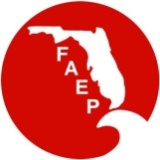 December 19, 201612:00 p.m. EST605-475-4000 (code 607028#)Call to Order – Amy GuilfoyleRoll Call – Debbie Madden  Approval Of MinutesQuorum not present Treasurer’s Report$13,978.70  Wells Fargo Account Balance$25,255.98  BankUnited Account  BalanceBruce noted an error of $350 income from NAEP dues for Nov. that shouldn’t have been included in the income for the month.NAEP insurance payment is due soon, Amy will send out a notice to the local chapters to see if they each want to renew.  Tim stated that there is $675 funding in the budget for insurance.  The cost would be $75 per chapter. Secretary’s ReportNone President’s ReportCalendar sponsorship costs won’t be increased as recommended by the sponsorship committee (Todd & Amy).   Administrator’s report859 Current members79 members joined during November (20 New and 59 Renewals)72 current NAEP members Old BusinessElectionsVotes are due by January 6, 2017.  New Business Sponsor NAEP ConferenceNAEP has asked if FAEP wants to sponsor the NAEP Conference.  Bruce stated that FAEP sponsored $250 last year.  The Board discussed and all on the call agreed to send $250 this year.  Bruce asked the Board if there were ideas that they have about how NAEP could better serve the members.  Tim Perry mentioned that the Tallahassee Chapter sponsors NAEP webinars, but that lately the webinars have been narrow focused. Bios for the websiteAll Board members can send a Bio to Teri for the FAEP website. Newsletter articles are due by January 7, please send them to Teri at info@faep-fl.org.  There was discussion about sending out emails with information about hot topics such as species that have been state delisted, the effect of the Florida Governor’s emergency pollution notification rule, or how the new Administration may affect our profession.  Chapter Discussions  Upcoming Meeting January 23rd in person in Orlando at Amy’s officeNameAttendanceProxyAmy Guilfoyle – PresidentyesMary Gutierrez – Past PresidentNoTim Terwilliger – Vice PresidentTim Perry – Treasurer (At large)YesDebbie Madden – Secretary (At large)Tim PerryBruce Hasbrouck – Parliamentarian YesTeri Hasbrouck – AdministratorYesHannah Rowe – Central ChapterYesStan Stokes – Northeast ChapterLee BienkowskiAshley Jansen – Northwest ChapterYesStephanie Voris – South ChapterNoArielle Poulos – Southwest ChapterYesEcho Gates – Tallahassee ChapterNoTina Fritz – Tampa Bay ChapterNoPaul Fitzgerald – Treasure Coast ChapterYesCourtney Arena – At Large MemberNoTodd Hodgson – At Large MemberNo